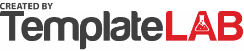 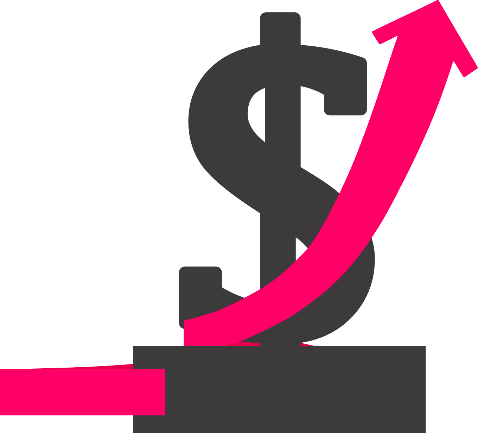 DateSTOCKTransacted UnitsPurchase Price Per UnitFeesTotal CostCurrent QuoteMarket ValueGain/Loss ($)Gain/Loss (%)15/05/2021CYDF50$125.00$18.00$6,268.00$128.20$6,410.00$142.002.3%22/05/2021AFCDS80$105.00$10.00$8,410.00$103.15$8,252.00-$158.00-1.9%01/06/2021FDCVF45$56.00$15.00$2,535.00$66.14$2,976.30$441.3017.4%Total cost of accountsTotal cost of accountsTotal cost of accounts$17,213.00 $17,213.00 Value of accountsValue of accountsValue of accounts$17,638.30 $17,638.30 Difference $Difference $Difference $$425.30 $425.30 Difference %Difference %Difference %2.5%2.5%© TemplateLab.com© TemplateLab.com